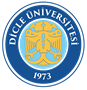 DİCLE ÜNİVERSİTESİ İLETİŞİM FAKÜLTESİ İDARİ PERSONEL ALIM İŞLEMLERİYLE İLGİLİ İŞ AKIŞ ŞEMASIDoküman Kodu: İLT-İA-66DİCLE ÜNİVERSİTESİ İLETİŞİM FAKÜLTESİ İDARİ PERSONEL ALIM İŞLEMLERİYLE İLGİLİ İŞ AKIŞ ŞEMASIYürürlük Tarihi: 23.11.2023DİCLE ÜNİVERSİTESİ İLETİŞİM FAKÜLTESİ İDARİ PERSONEL ALIM İŞLEMLERİYLE İLGİLİ İŞ AKIŞ ŞEMASIRevizyon Tarihi/No: 00